Request Reference: 17181623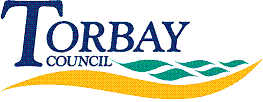 Date received: 6 February 2018Date response sent: 23 February 20181.	How many public health funerals took place in 2011, 2012, 2013, 2014, 2015,2016 and 2017?2.	How many were paid for by your authority, and how many by other means?All of those listed above.3.	How much has the council spent on public health funerals in 2011, 2012, 2013, 2014, 2015, 2016 and 2017?4.	If known, how many were male and how many were female, broken down by year?5.	How much was your a) cheapest and b) most expensive public health funeral?The most expensive public funeral was £2039.00, and the cheapest was £1508.006.	How many under 18s and over 65s had a public health funeral in 2011, 2012, 2013, 2014, 2015, 2016 and 2017?2011/12182012/13292013/14222014/15292015/16362016/17322017/18162011/12£17,823.602012/13£17,389.102013/14£16,011.002014/15£33,442.002015/16£55,570.002016/17£53,537.802017/18£16,973.40 to Feb 20182011/1212 Males 6 Females2012/1321 Males 8 Females2013/1412 Males 10 Females2014/1522 Males 7 Females2015/1625 Males 11 Females2016/1723 Males 9 Females2017/1815 Males 1 2011/12<18 = 0  >65 = 142012/13<18 = 0  >65 = 142013/14<18 = 0  >65 = 112014/15<18 = 0  >65 = 172015/16<18 = 0  >65 = 222016/17<18 = 0  >65 = 182017/18<18 = 0  >65 = 4